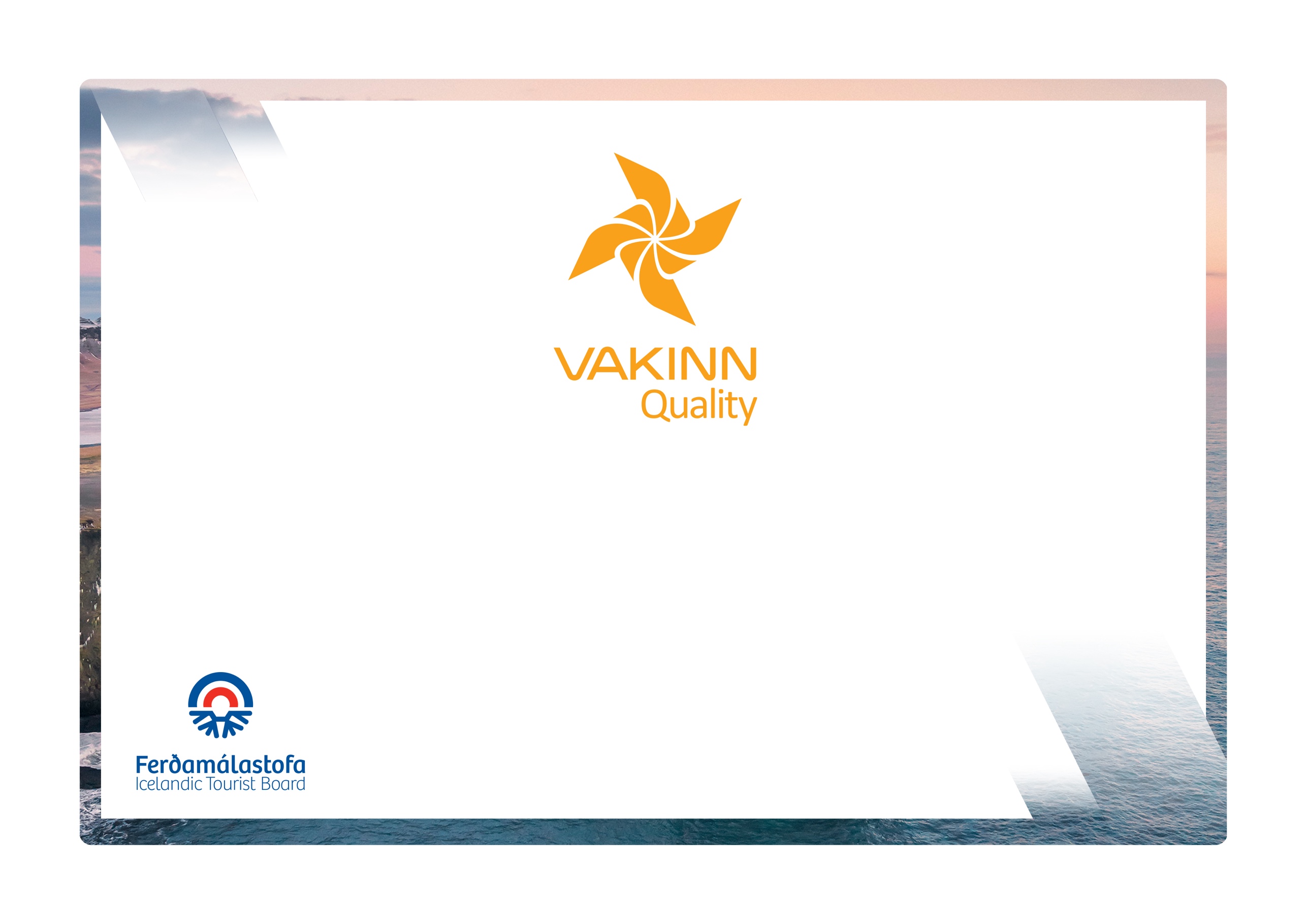 The following quality criteria are filled out by a company representative. A clear explanation of how each applicable criterion is fulfilled must be given with reference to appropriate documentation, e. g. employee handbook/quality manual, safety plans, photos etc. Random and/or selected criteria will be verified by the auditor.   213-1Service and Operational PracticesYesN/AHow fulfilled/explanation213-1.1Opening hours are clearly advertised.213-1.2Buildings and facilities have been checked regarding accessibility for all (i. e. for all age groups, persons with restricted mobility, visual or hearing impaired etc.).213-1.3Manager and/or service provider is familiar with current Acts and Regulations on archaeology and artefacts relevant to the operation.213-1.4Protection is kept in high regard and the protection of cultural artefacts is emphasised as a key factor in all operations cf. the current Act on Protection of Cultural Heritage. This applies to tangible as well as intangible facets of cultural heritage. This implies among other: Meticulously define the value of the place/artefact/factor from a cultural-history point of view. To raise interest and awareness in communities/societies or among others with vested interest by consulting with them.Cooperating with specialists on developing a conservation plan/strategy that complies with current laws and recognised conservation practices (e.g. laws and regulations on the conservation of cultural heritage).213-1.5 Those in charge of museums must abide by laws and recognised working methods pertaining to museum operations (see e.g. Current Act on Museums and ICOM‘s Code of Ethics).213-1.6Information is accessible and clearly presented in at least two languages, one of them Icelandic.213-1.7An effort is made to ensure that all presentation is professional, diverse and of high quality, suitable for diverse groups.213-1.8The content of exhibitions, presentations and dissemination are reviewed on a regular basis in consultation with specialists and authorities within the relevant field. 213-1.9The history and the relevant topic are held in high regard, keeping in mind integrity, authenticity and truthfulness in all presentation.213-1.10An effort is made to offer lively and interactive presentations, e.g. guided tours, events, etc.213-2Education and Training  YesN/AHow fulfilled/explanation213-2.1Employees have specialist education, e.g. are specialists in the appropriate field, certified guides and/or experienced in the field of history, culture and nature.213-2.2Employees have knowledge of the museum's exhibits, the culture history and nature related to the museum and can provide relevant information.  (This is included in written procedures for training and orientation of new employees). 